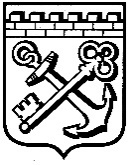 КОМИТЕТ ГРАДОСТРОИТЕЛЬНОЙ ПОЛИТИКИ
ЛЕНИНГРАДСКОЙ ОБЛАСТИПРИКАЗот _______________________  № _____О внесении изменений в приказ комитета по архитектуре и градостроительству Ленинградской области от 2 сентября 2019 года      № 58 «О Порядке утверждения документации по планировке территории для размещения объектов, указанных в частях 4, 4.1, 5, 5.1 и 5.2 статьи 45 Градостроительного кодекса Российской Федерации, и признании утратившими силу отдельных приказов комитета по архитектуре и градостроительству Ленинградской области»Приказываю:	Внести в приказ комитета по архитектуре и градостроительству Ленинградской области от 2 сентября 2019 года № 58 «О Порядке утверждения документации по планировке территории для размещения объектов, указанных в частях 4, 4.1, 5, 5.1 и 5.2 статьи 45 Градостроительного кодекса Российской Федерации, и признании утратившими силу отдельных приказов комитета по архитектуре и градостроительству Ленинградской области» следующие изменения:	в пункте 1 слова «комитетом по архитектуре и градостроительству Ленинградской области» заменить словами «Комитетом градостроительной политики Ленинградской области»;	в приложении (Порядок утверждения комитетом по архитектуре и градостроительству Ленинградской области документации по планировке территории для размещения объектов, указанных в частях 4, 4.1, 5, 5.1 и 5.2 статьи 45 Градостроительного кодекса Российской Федерации):	в наименовании слова «комитетом по архитектуре и градостроительству Ленинградской области» заменить словами «Комитетом градостроительной политики Ленинградской области»;	пункт 1 изложить в следующей редакции: «1. Порядок утверждения Комитетом градостроительной политики Ленинградской области документации по планировке территории для размещения объектов, указанных в частях 4, 4.1, 5, 5.1 и 5.2 статьи 45 Градостроительного кодекса Российской Федерации (далее - Порядок), утвержден в целях реализации Комитетом градостроительной политики Ленинградской области (далее - Комитет) полномочий, предусмотренных пунктом 2 части 2 статьи 1 областного закона от 7 июля 2014 года № 45-оз «О перераспределении полномочий в области градостроительной деятельности между органами государственной власти Ленинградской области и органами местного самоуправления Ленинградской области», пунктами 2.7, 2.9 Положения о Комитете градостроительной политики Ленинградской области, утвержденного постановлением Правительства Ленинградской области от 9 сентября 2019 года № 421.»;	пункт 14 изложить в следующей редакции: «14. После проведения в отношении Документации общественных обсуждений или публичных слушаний глава администрации муниципального образования или уполномоченное им лицо представляет в Комитет для принятия решения об утверждении Документации следующие документы:Документацию, в отношении которой проведены общественные обсуждения или публичные слушания;проекты приложений к распоряжению Комитета об утверждении Документации, соответствующие требованиям приложения 4 к Порядку.справку за подписью главы администрации муниципального образования или уполномоченного им лица, содержащую подтверждение соблюдения порядка проведения общественных обсуждений или публичных слушаний в отношении Документации.»;подпункт 2 пункта 16 признать утратившим силу;обозначение Приложения 1 изложить в следующей редакции: «Приложение 1 к Порядку проверки и утверждения Комитетом градостроительной политики Ленинградской области документации по планировке территории для размещения объектов, указанных в частях 4, 4.1, 5, 5.1 и 5.2 статьи 45 Градостроительного кодекса Российской Федерации»;обозначение Приложения 2 изложить в следующей редакции: «Приложение 2 к Порядку проверки и утверждения Комитетом градостроительной политики Ленинградской области документации по планировке территории для размещения объектов, указанных в частях 4, 4.1, 5, 5.1 и 5.2 статьи 45 Градостроительного кодекса Российской Федерации»;обозначение Приложения 3 изложить в следующей редакции: «Приложение 3 к Порядку проверки и утверждения Комитетом градостроительной политики Ленинградской области документации по планировке территории для размещения объектов, указанных в частях 4, 4.1, 5, 5.1 и 5.2 статьи 45 Градостроительного кодекса Российской Федерации»;В Приложении 4: обозначение приложения изложить в следующей редакции: «Приложение 4 к Порядку проверки и утверждения Комитетом градостроительной политики Ленинградской области документации по планировке территории для размещения объектов, указанных в частях 4, 4.1, 5, 5.1 и 5.2 статьи 45 Градостроительного кодекса Российской Федерации»;в наименовании приложения «комитета по архитектуре и градостроительству Ленинградской области» заменить словами «Комитета градостроительной политики Ленинградской области»;	в тексте приложения слова «Приложение № ___к распоряжению комитета по архитектуре и градостроительству Ленинградской области от ___________ № ____» заменить словами «Приложение № ___к распоряжению Комитета градостроительной политики Ленинградской области от ___________ № ____».Председатель Комитета							   И. Кулаков